  MADONAS NOVADA PAŠVALDĪBA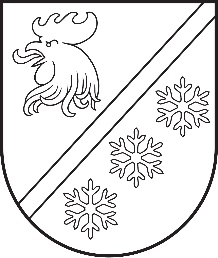 Reģ. Nr. 90000054572Saieta laukums 1, Madona, Madonas novads, LV-4801 t. 64860090, e-pasts: pasts@madona.lv ___________________________________________________________________________MADONAS NOVADA PAŠVALDĪBAS DOMESLĒMUMSMadonā2024. gada 31. janvārī						        	     		        Nr. 33								                  (protokols Nr. 2, 32. p.)Par Madonas novada pašvaldības ceļu un ielu tīkla finansēšanai ņemto kredītu pamatsummas atmaksāšanu no mērķdotācijas pašvaldības autoceļiem un ielāmStarp Madonas novada pašvaldību un Valsts kasi ir noslēgti aizņēmumu līgumi Madonas novada pašvaldības ceļu un ielu tīkla būvniecības projektu finansēšanai, tajā skaitā arī 10.05.2018. līgums Nr. A2/1/18/220 Investīciju projektu īstenošanai (saistību pārjaunojums), kas pārjauno Madonas novada pašvaldības ceļu un ielu tīkla finansēšanai līdz 2014. gadam (ieskaitot) noslēgtos aizņēmumu līgumus (Pielikums Nr. 1).Saskaņā ar 11.03.2008. Ministru kabineta noteikumiem Nr. 173  “Valsts pamatbudžeta valsts autoceļu fonda programmai piešķirto līdzekļu izlietošanas kārtība” 5. daļas 23. punkta 2. apakšpunktu un 30.12.2021. “Madonas novada pašvaldības ceļu fonda pārvaldīšanas kārtība” 4. daļu pašvaldība drīkst izlietot Valsts pamatbudžeta valsts autoceļu fonda programmas „Mērķdotācijas pašvaldību autoceļiem (ielām)” apakšprogrammai piešķirtos līdzekļus pašvaldību ceļu un ielu tīkla finansēšanai ņemto kredītu pamatsummas atmaksāšanai.2024. gadā no Valsts pamatbudžeta valsts autoceļu fonda programmas „Mērķdotācijas pašvaldību autoceļiem (ielām)” apakšprogrammas piešķirtajiem līdzekļiem 186 712 EUR apmērā plānots atmaksāt Madonas novada pašvaldības ceļu un ielu tīkla būvniecības projektu finansēšanai ņemto kredītu pamatsummas.Pamatojoties uz 11.03.2008. Ministru kabineta noteikumiem Nr. 173 „Valsts pamatbudžeta valsts autoceļu fonda programmai piešķirto līdzekļu izlietošanas kārtība” 5. daļas 23. punkta 2. apakšpunktu un 30.12.2021. “Madonas novada pašvaldības ceļu fonda pārvaldīšanas kārtība” 4. daļu, ņemot vērā 17.01.2024. Uzņēmējdarbības, teritoriālo un vides jautājumu komitejas un 23.01.2024. Finanšu un attīstības komitejas atzinumus, atklāti balsojot: PAR – 12 (Agris Lungevičs, Aivis Masaļskis, Andris Dombrovskis, Artūrs Čačka, Arvīds Greidiņš, Gatis Teilis, Gunārs Ikaunieks, Guntis Klikučs, Kaspars Udrass, Māris Olte, Valda Kļaviņa, Zigfrīds Gora), PRET – NAV, ATTURAS – NAV, Madonas novada pašvaldības dome NOLEMJ:2024. gadā atmaksāt Madonas novada pašvaldības ceļu un ielu tīkla finansēšanai ņemto kredītu pamatsummas būvniecības projektiem no Valsts pamatbudžeta valsts autoceļu fonda programmas “Mērķdotācijas pašvaldību autoceļiem (ielām)” apakšprogrammas piešķirtajiem līdzekļiem 186 712 EUR apmērā.              Domes priekšsēdētājs					             A. Lungevičs	Lasmanis 28610006